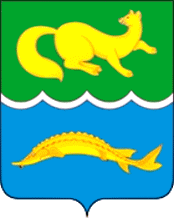 Администрация ВОРОГОВСКОГО сельсоветаТуруханскОГО районАКРАСНОЯРСКОГО КРАЯОб утверждении продолжительности дополнительных оплачиваемых отпусков за ненормированный рабочий день работников муниципальных казённых учреждений, подведомственных Администрации Вороговского сельсовета В соответствии со статьёй 119 Трудового кодекса РФ, руководствуясь статьями 17, 34 Устава Вороговского сельсовета,ПОСТАНОВЛЯЮ:Установить продолжительность дополнительного оплачиваемого отпуска за ненормированный служебный день руководителей и работников муниципальных учреждений (МККДУ «СДК с. Ворогово» и МКУК  «Сельская библиотека с. Ворогово») три календарных дня.Установить продолжительность дополнительного оплачиваемого отпуска за работу с молодёжью (МККДУ «Вороговский молодёжный центр») три календарных дня.3. Внести изменения в трудовые договоры с руководителями и работниками муниципальных казённых учреждений. 4. Настоящее постановление вступает в силу с момента официального опубликования в газете «Вороговский вестник» и подлежит размещению на официальном сайте муниципального образования Вороговский сельсовет.5. Контроль по исполнению постановления возложить на заместителя Главы Вороговского сельсовета.ПОСТАНОВЛЕНИЕПОСТАНОВЛЕНИЕПОСТАНОВЛЕНИЕ14.02.2017 г.с. Ворогово№ 6-пИ.о. Главы администрации Вороговского сельсовета В.В. Гаврюшенко